 Thursday Bidding Tips 7   Board 6 played on 7/6/2018   Junior Championships 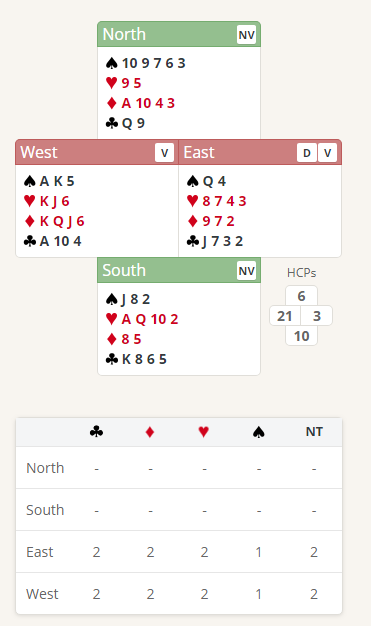 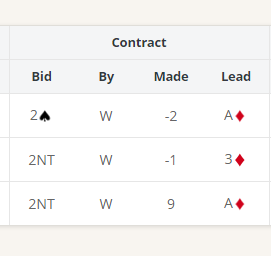 Wests bid of 2NT shows 20-22 points and a Balanced Hand. You must bid this as it defines exactly the hand. A bid of 2 Clubs says 20 plus points and  unbalancedEasts reply of Pass shows 0-4 points.  This is the one strong 2 bid you can pass  Suggested Lead from North 3 Diamonds (signal to south to return the lead) You can lead away from an Ace in No Trumps  ( Leading the Ace sets up 3 diamond tricks for EW)EW should lose the 2 Aces and the  K or Q Clubs  and the Q Hearts  Declarer needs to finesse the hearts from east  to ensure they make at least 1 heart trick Further notes about Strong opening Bids   http://www.nzbridge.co.nz/user/inline/1649/NZB%20Beginner%2010%20-%20Student%20Notes.pdfThursday Bidding Tips 7   Board 21 played on 7/6/2018   Junior Championships 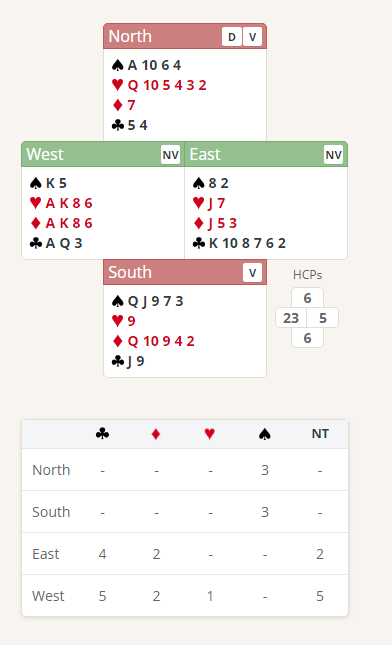 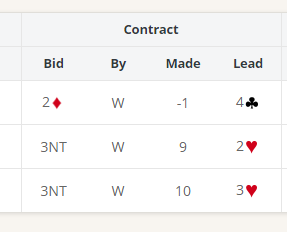 Wests bid of 2 Clubs shows  ether 20+ distributional hand, game force Or 23+ Balanced hand, game force – Open 2NT with balanced 20-22Easts bid of 2 Diamonds with 5 points is an artificial bid. It has nothing to do with diamonds. The message is that responder is not interested in bidding slam (ie. bidding to the 6 or 7 level). This is called a relay bid. West must reply.Wests reply of 2 No Trumps shows a 23-24 point balanced hand East with 5 points now knows that there is at least 28 points, so game is on so bids 3 No trumps  West knows From Easts 2D bid that slam is not on so passesSuggested Lead from North 4 Spades or 4 Heart (4th card of a strong suit and requests to be lead back).  West needs to cover a spade lead with the K or you loose the first 5 tricks. A heart lead is nicer for EW and Declarer should put up the Jack H in dummy. This is a finesse for a King.NS should make at least 3NT   the 5 Clubs  and the  A K of both Diamond and hearts Further notes about Strong opening Bids   http://www.nzbridge.co.nz/user/inline/1649/NZB%20Beginner%2010%20-%20Student%20Notes.pdfNotes about Finessing http://www.nzbridge.co.nz/user/inline/1760/NZB%20Beginner%2005%20-%20Tips.pdfSuggested Bidding 1 Suggested Bidding 1 Suggested Bidding 1 Suggested Bidding 1 NE   DealerSW  PassPass2NTPassPassPassSuggested Bidding 1 Suggested Bidding 1 Suggested Bidding 1 Suggested Bidding 1 N DealerE   SW  PassPassPass2CPass2DPass2NTPass3NTAll Pass